Об утверждении Порядка Предоставления субсидий из бюджетаОрдинского муниципального округасубъектам малого и среднего предпринимательства в целях возмещения части затрат, связанныхс осуществлением имипредпринимательской деятельностиВ соответствии с Федеральным законом от 06.10.2003  № 131-ФЗ «Об общих принципах организации местного самоуправления в Российской Федерации», статьей 78 Бюджетного кодекса РФ, законом от 24.07.2007 № 209-ФЗ «О развитии малого и среднего предпринимательства в Российской Федерации», п.16 Бюджета Ординского муниципального округа на 2021 год и на плановый период 2022 и 2023 годов, утвержденного решением думы Ординского муниципального округа от09.12.2020 №  167,в целях реализации муниципальной программы Ординского муниципального округа«Развитие малого и среднего предпринимательства в Ординском муниципальном округе», утвержденной постановлением администрации Ординского муниципального района № 638 от 28.08.2019, администрация Ординского муниципального округаПОСТАНОВЛЯЕТ: 1. Утвердить прилагаемый Порядок предоставления субсидий из бюджета Ординского муниципального округа субъектам малого и среднего предпринимательства в целях возмещения части затрат, связанных с осуществлением ими предпринимательской деятельности.2. Признать утратившими силу постановление администрации Ординского муниципального округа от 08.09.2020 № 899 «Об утверждении Порядка предоставления субсидий из бюджета Ординского муниципального округа субъектам малого и среднего предпринимательства в целях возмещения части затрат, связанных с осуществлением ими предпринимательской деятельности».3. Постановление вступает в силу после официального обнародования и подлежит размещению на официальном сайте Ординского муниципального округа.4. Контроль за исполнением настоящего постановления возложить на начальника управления экономического развития и сельского хозяйства Е.Г. Старкову.Глава муниципального округа                                                                  А.С. МелёхинПОРЯДОКпредоставления субсидий из бюджета Ординского муниципального округа субъектам малого и среднего предпринимательства в целях возмещения части затрат, связанных с осуществлением ими предпринимательской деятельностиI. Общие положения1.1. Настоящий Порядок определяет цели и условия предоставления субсидий из бюджета Ординского муниципального округа субъектам малого и среднего предпринимательства на возмещение части затрат, связанных с осуществлением ими предпринимательской деятельности (далее соответственно – субсидии, субъект МСП), критерии и категории субъектов МСП,  имеющих право на получение субсидии,  порядок проведения конкурсного отбора в целях определения субъектов МСП, претендующих на получение субсидии  (далее – конкурс), а также порядок возврата субсидии.Субсидии предоставляются в рамках реализации мероприятий муниципальной программы Ординского муниципального округа «Развитие малого и среднего предпринимательства в Ординском муниципальном округе», утвержденной постановлением администрации Ординского муниципального района от 28.08.2019 № 638.1.2. Цель предоставления субсидии:-возмещение части затрат, связанных с приобретением субъектами МСП оборудования, включая затраты на монтаж оборудования, в целях создания и (или) развития либо модернизации производства товаров (работ, услуг) (далее - субсидия на возмещение части затрат, связанных с приобретением оборудования);- возмещение части затрат, связанных с уплатой субъектами малого и среднего предпринимательства первого взноса (аванса) при заключении договора (договоров) лизинга оборудования с российскими лизинговыми организациями в целях создания и (или) развития либо модернизации производства товаров (работ, услуг), включая затраты на монтаж оборудования (далее - субсидия на возмещение части затрат, связанных с уплатой первого взноса (аванса) по договорам лизинга оборудования).1.3. Основные понятия, используемые в настоящем Порядке:1.3.1. бизнес-проект (инвестиционный проект) - бизнес-проект (инвестиционный проект), разработанный субъектом МСП, содержащий характеристику предлагаемой к осуществлению предпринимательской идеи (то есть необходимый комплекс практических мероприятий и способов) с целью получения после ее реализации определенного экономического результата (величины чистой прибыли, дохода, конкретной доли завоеванного целевого рынка и др.), представленный субъектом МСП;1.3.2. бизнес-проект (инвестиционный проект), прошедший конкурсный отбор, - бизнес-проект (инвестиционный проект), отобранный комиссией по отбору бизнес-проектов (инвестиционных проектов) для получения субсидии в целях возмещения части затрат, связанных с осуществлением субъектами МСП предпринимательской деятельности;1.3.3. действующий субъект малого и среднего предпринимательства - субъект малого и среднего предпринимательства, срок со дня регистрации которого на момент подачи заявки на участие в конкурсе составляет более одного года;1.3.4. оборудование - основное средство первоначальной стоимостью более 40000 рублей, под которым в целях настоящего Порядка понимаются оборудование, устройства, механизмы, станки, приборы, аппараты, агрегаты, установки, машины, транспортное средство, относящиеся к первой - десятой амортизационным группам Классификации основных средств, включаемых в амортизационные группы, утвержденной Постановлением Правительства Российской Федерации от 1 января 2002 г. N 1 "О Классификации основных средств, включаемых в амортизационные группы", за исключением оборудования, предназначенного для осуществления оптовой и розничной торговой деятельности субъектами МСП;1.3.5. субъект малого и среднего предпринимательства - хозяйствующие субъекты (юридические лица и индивидуальные предприниматели), отнесенные в соответствии с условиями, установленными Федеральным законом от 24 июля 2007 г. № 209-ФЗ «О развитии малого и среднего предпринимательства в Российской Федерации», к малым предприятиям, в том числе к микропредприятиям и средним предприятиям.1.4. Главным распорядителем средств бюджета Ординского муниципального округа, до которого в соответствии с бюджетным законодательством Российской Федерации как получателю бюджетных средств доведены в установленном порядке лимиты бюджетных обязательств на предоставление субсидий на текущий финансовый год, является управление  экономического развития и сельского хозяйства администрации Ординского муниципального округа (далее – Управление ЭР и СХ).Субсидии предоставляются субъектам МСП в пределах бюджетных ассигнований, предусмотренных в бюджете Ординского муниципального округа на очередной финансовый год и на плановый период, и лимитов бюджетных обязательств, утвержденных в установленном порядке на предоставление субсидий.Субсидии предоставляются по результатам отбора бизнес-проектов (инвестиционных проектов) субъектов МСП, проведенного на конкурсной основе путем определения получателя субсидии исходя из наилучших условий достижения результатов предоставления субсидии.Сведения о субсидиях размещаются на едином портале бюджетной системы Российской Федерации в информационно-телекоммуникационной сети "Интернет" (далее - единый портал) (в разделе единого портала) при формировании проекта решения Думы Ординского муниципального округа о бюджете Ординского муниципального округа.1.5. Результатом предоставления субсидии является создание новых рабочих мест субъектами МСП, получившими субсидию, значение которого рассчитывается на основании сведений, указанных в пункте 3.16 паспорта бизнес-проекта (инвестиционного проекта) субъекта малого и среднего предпринимательства.Условиями достижения результата предоставления субсидии (далее - значения результата предоставления субсидии) являются:прирост среднесписочной численности работников (без внешних совместителей), занятых у субъектов МСП, получивших субсидию;увеличение оборота (выручки) от продажи товаров, выполнения работ, оказания услуг на начало и конец года, в котором субъект МСП получил субсидию.Значения результата предоставления субсидии устанавливаются Управлением ЭР и СХ в соглашении о предоставлении субсидии, заключаемом в соответствии с пунктом 5.17 настоящего Порядка.II. Категории субъектов МСП, имеющих право на получениесубсидий2.1. Субсидии предоставляются субъектам МСП:2.1.1. соответствующим категориям субъектов малого и среднего предпринимательства, установленным Федеральным законом от 24 июля 2007 г. № 209-ФЗ «О развитии малого и среднего предпринимательства в Российской Федерации»;2.1.2. зарегистрированным и осуществляющим деятельность на территории Ординского  муниципального округа;2.1.3. сведения о которых включены в Единый реестр субъектов малого и среднего предпринимательства;2.1.4. осуществляющим в числе основных видов экономической деятельности виды деятельности, имеющие код ОКВЭД, установленный Общероссийским классификатором видов экономической деятельности (ОК 029-2014 (КДЕС Ред. 2), утвержденным Приказом Росстандарта от 31 января 2014 г. № 14-ст (далее - Общероссийский классификатор видов экономической деятельности (ОК 029-2014 (КДЕС Ред. 2), а именно, коды входящие в раздел С «Обрабатывающее производство», за исключением производства подакцизных товаров и кодов 12, 18, 19, 21, 30;код 86, входящий в раздел Q «Деятельность в области здравоохранения и социальных услуг», за исключением кода 86.9;  код 52.21, входящий в раздел H «Транспортировка и хранение».2.1.5. соответствующим по состоянию на первое число месяца, предшествующего месяцу подачи документов для участия в конкурсе, следующим требованиям:2.1.5.1. у субъекта МСП должна отсутствовать неисполненная обязанность по уплате налогов, сборов, страховых взносов, пеней, штрафов, процентов, подлежащих уплате в соответствии с законодательством Российской Федерации о налогах и сборах;2.1.5.2. субъект МСП - юридическое лицо не должен находиться в процессе реорганизации (за исключением реорганизации в форме присоединения к юридическому лицу, являющемуся участником отбора, другого юридического лица), ликвидации, в отношении него не введена процедура банкротства, деятельность не приостановлена в порядке, предусмотренном законодательством Российской Федерации, субъект МСП - индивидуальный предприниматель не должен прекратить деятельность в качестве индивидуального предпринимателя;2.1.5.3.усубъекта МСП должна отсутствовать просроченная (неурегулируемая) задолженность по денежным обязательствам перед бюджетом Ординского муниципального округа из которого планируется предоставление субсидии;2.1.5.4. субъект МСП не должен являться иностранным юридическим лицом, а также российским юридическим лицом, в уставном (складочном) капитале которого доля участия иностранных юридических лиц, местом регистрации которых является государство или территория, включенные в утверждаемый Министерством финансов Российской Федерации перечень государств и территорий, предоставляющих льготный налоговый режим налогообложения и (или) не предусматривающих раскрытия и предоставления информации при проведении финансовых операций (офшорные зоны) в отношении таких юридических лиц, в совокупности превышает 50%;2.1.5.5. субъект МСП не получает средства из бюджета Ординского муниципального округа на основании иных нормативных правовых актов на цели, указанные в пункте 1.2 настоящего Порядка;2.1.6. не являющимся кредитными организациями, страховыми организациями (за исключением потребительских кооперативов), инвестиционными фондами, негосударственными пенсионными фондами, профессиональными участниками рынка ценных бумаг, ломбардами;2.1.7. не осуществляющим предпринимательскую деятельность в сфере игорного бизнеса;2.1.8. не являющимся участниками соглашений о разделе продукции;2.1.9. не являющимся в порядке, установленном законодательством Российской Федерации о валютном регулировании и валютном контроле, нерезидентами Российской Федерации, за исключением случаев, предусмотренных международными договорами Российской Федерации;2.1.10. не осуществляющим производство и (или) реализацию подакцизных товаров, а также добычу и (или) реализацию полезных ископаемых, за исключением общераспространенных полезных ископаемых;2.1.11. не допускавшим в течение последних трех лет на дату подачи документов для участия в конкурсе в Управление ЭР и СХ нарушения порядка, условий предоставления субсидий, за счет средств бюджетов бюджетной системы Российской Федерации.2.2. В предоставлении субсидий должно быть отказано в случае, если ранее в отношении субъекта МСП было принято решение об оказании поддержки в соответствии с настоящим Порядком или иной поддержки из бюджетов любых  уровней бюджетной системы Российской Федерации в виде возмещения части затрат по расходам, указанным в бизнес-проекте.III. Условия предоставления субсидии на возмещение частизатрат, связанных с приобретением оборудования3.1. Субсидии на возмещение части затрат, связанных с приобретением оборудования, предоставляются по договорам приобретения нового и полнокомплектного оборудования и его монтажа, заключенным не ранее 1 января 2020 года.Под новым, полнокомплектным оборудованием понимается оборудование, не эксплуатировавшееся на дату его приобретения, не требующее дополнительного дооборудования частями, деталями и другими механизмами в целях доведения до состояния, пригодного для использования.3.2. Условиями предоставления субсидии на возмещение части затрат, связанных с приобретением оборудования, являются:3.2.1. соответствие субъекта МСП требованиям, установленным пунктами 2.1.1-2.1.11 настоящего Порядка;3.2.2. соответствие договоров приобретения оборудования требованиям, установленным пунктом 3.1 настоящего Порядка;3.2.3. представление документов в соответствии с перечнем, установленным пунктами 3.4.1, 3.4.3-3.4.5 настоящего Порядка, в сроки, указанные в объявлении о начале конкурса;3.2.4. достижение результатов предоставления субсидии, значение которых установлено соглашением о предоставлении субсидии, заключенным в соответствии с пунктом 5.17 настоящего Порядка;3.2.5. осуществление предпринимательской деятельности в течение не менее 3лет с момента получения субсидии;3.2.6. неотчуждение приобретенного оборудования в течение 3 лет с момента получения субсидии;3.2.7. согласие субъекта МСП на проведение выездного мероприятия должностного лица Управления ЭР и СХ для обследования оборудования и составления акта обследования наличия оборудования и его монтажа.3.3. Субсидии на возмещение части затрат, связанных с приобретением оборудования, предоставляются единовременно в размере, указанном субъектом МСП в паспорте бизнес-проекта (инвестиционного проекта), но не более 50% произведенных затрат и не более 0,1 млн. рублей.3.4. Для участия в конкурсе субъект МСП представляет в Управление ЭР и СХ следующие документы:3.4.1.заявку на получение субсидии по форме согласно приложению 1 к настоящему Порядку в 2 (двух) экземпляра;3.4.2. справку по установленной форме, подтверждающую отсутствие у субъекта МСП неисполненной обязанности по уплате налогов, сборов, страховых взносов, пеней, штрафов, процентов, подлежащих уплате в соответствии с законодательством Российской Федерации о налогах и сборах, по состоянию на первое число месяца, предшествующего месяцу подачи документов для участия в конкурсе (в случае непредставления такого документа Управление ЭР и СХ запрашивает соответствующие сведения самостоятельно). В случае наличия задолженности по уплате налогов и (или) задолженности по уплате страховых взносов дополнительно представляются заверенные копии платежных документов, подтверждающих ее оплату;3.4.3. расчет размера субсидии на возмещение части затрат, связанных с оплатой субъектами МСП приобретения оборудования, по форме согласно приложению 2 к настоящему Порядку;3.4.4. заверенные субъектом МСП копии:3.4.4.1. договоров купли-продажи оборудования и (или) договоров поставки оборудования, его монтажа;3.4.4.2. документов, подтверждающих прием-передачу оборудования;3.4.4.3. платежных поручений (платежных требований, платежных ордеров), подтверждающих оплату по безналичному расчету субъектами МСП приобретения оборудования, включая затраты на его монтаж, либо копии квитанций к приходно-кассовым ордерам с приложением кассовых чеков контрольно-кассовой техники, содержащих наименование продавца, дату продажи, название приобретенных товаров или услуг, их цену и количество, фамилию, инициалы и подпись продавца, заверенные продавцом оборудования, - в случае оплаты за наличный расчет;3.4.4.4. регистров бухгалтерского учета, подтверждающих постановку на баланс оборудования; копии акта приема-передачи основных средств (форма ОС-1).3.4.5. паспорт бизнес-проекта (инвестиционного проекта) субъекта малого и среднего предпринимательства по форме согласно приложению 4 к настоящему Порядку.IV. Условия предоставления субсидий на возмещение частизатрат, связанных с уплатой первого взноса (аванса)по договорам лизинга оборудования4.1. Субсидии на возмещение части затрат, связанных с уплатой первого взноса (аванса) по договорам лизинга оборудования, предоставляются субъектам МСП по договорам лизинга оборудования, заключенным не ранее 1 января 2020 года.4.2. Условиями предоставления субсидии на возмещение части затрат, связанных с уплатой первого взноса (аванса) по договорам лизинга оборудования, являются:4.2.1. соответствие субъекта МСП требованиям, установленным пунктами 2.1.1-2.1.11 настоящего Порядка;4.2.2. соответствие договора(ов) лизинга оборудования требованиям, установленным пунктом 4.1 и 4.3 настоящего Порядка;4.2.3. представление документов в соответствии с перечнем, установленным пунктами 4.5.1,4.5.4-4.5.6 настоящего Порядка, в сроки, указанные в объявлении о начале конкурса;4.2.4. достижение результатов предоставления субсидии, значение которых установлено соглашением о предоставлении субсидии, заключаемым в соответствии с пунктом 5.17 настоящего Порядка;4.2.5. осуществление предпринимательской деятельности в течение не менее 3 лет с момента получения субсидии;4.2.6. неотчуждение приобретенного оборудования в течение 3 лет с момента получения субсидии;4.2.7. согласие субъекта МСП на проведение выездного мероприятия должностного лица Управления ЭР и СХ для обследования оборудования и составления акта обследования наличия оборудования и его монтажа.4.3. Субсидии на возмещение части затрат, связанных с уплатой первого взноса (аванса) по договорам лизинга оборудования, предоставляются по договорам лизинга оборудования, соответствующим следующим требованиям:4.3.1. лизинговая компания, с которой заключен договор лизинга оборудования, зарегистрирована и осуществляет деятельность на территории Российской Федерации, имеет уведомление о постановке на учет в Федеральной службе по финансовому мониторингу;4.3.2. договор лизинга оборудования содержит условия о выкупе лизингополучателем предмета лизинга;4.3.3. размер первого взноса (аванса), используемый для расчета субсидии на возмещение части затрат, связанных с уплатой первого взноса (аванса) при заключении договора лизинга оборудования, не превышает 50% от стоимости предмета лизинга в соответствии с договором лизинга оборудования.4.4. Субсидии на возмещение части затрат, связанных с уплатой первого взноса (аванса) по договорам лизинга оборудования, предоставляются единовременно в размере, указанном в паспорте бизнес-проекта (инвестиционного проекта) субъекта малого и среднего предпринимательства, представляемого субъектом МСП, до 100 % произведенных затрат, но не более 50% от стоимости предмета лизинга в соответствии с договором лизинга оборудования и не более 0,5 млн. рублей;4.5. Для участия в конкурсе субъект МСП представляет в Управление ЭР и СХ:4.5.1. заявку на получение субсидии по форме согласно приложению 1 к настоящему Порядку;4.5.2. справку по установленной форме, подтверждающую отсутствие у субъекта МСП неисполненной обязанности по уплате налогов, сборов, страховых взносов, пеней, штрафов, процентов, подлежащих уплате в соответствии с законодательством Российской Федерации о налогах и сборах, по состоянию на первое число месяца, предшествующего месяцу подачи документов для участия в конкурсе (в случае непредставления такого документа Управление ЭР и СХ запрашивает соответствующие сведения самостоятельно). В случае наличия задолженности по уплате налогов и (или) задолженности по уплате страховых взносов дополнительно представляются заверенные копии платежных документов, подтверждающих ее оплату;4.5.3. расчет размера субсидии на возмещение части затрат, связанных с уплатой субъектом МСП первого взноса (аванса) при заключении договора лизинга оборудования, по форме согласно приложению 3 к настоящему Порядку;4.5.4. заверенные субъектом МСП копии:4.5.4.1. договоров финансовой аренды (лизинга) оборудования;4.5.4.2. договоров купли-продажи предмета лизинга;4.5.4.3. актов приема-передачи предметов лизинга к договорам лизинга оборудования;4.5.4.4. графиков уплаты лизинговых платежей по соответствующему договору лизинга оборудования;4.5.4.5. уведомления о постановке на учет лизинговой компании в Федеральной службе по финансовому мониторингу;4.5.5. платежных поручений, подтверждающих оплату по безналичному расчету субъектами МСП первого взноса (аванса) при заключении договора лизинга оборудования, или копии квитанций к приходно-кассовым ордерам с приложением кассовых чеков контрольно-кассовой техники (далее - ККТ), содержащих наименование продавца, дату продажи, название приобретенных товаров или услуг, их цену и количество, заверенные лизинговой компанией, в случае оплаты за наличный расчет;4.5.6. паспорт бизнес-проекта (инвестиционного проекта) субъекта малого и среднего предпринимательства по форме согласно приложению 4 к настоящему Порядку.V. Порядок проведения конкурса5.1. Конкурс проводится в целях определения субъектов МСП для предоставления субсидий на возмещение части затрат, связанных с осуществлением ими предпринимательской деятельности.5.2. Конкурс включает в себя:5.2.1. рассмотрение документов, установленных пунктами 3.4.1-3.4.5и 4.5.1 - 4.5.6 настоящего Порядка, на предмет их комплектности и соответствия установленным требованиям;5.2.2. проверку субъектов МСП на соответствие требованиям, установленным пунктами 2.1.1 – 2.1.11. настоящего Порядка, проверку оборудования на соответствие пунктам 1.3.4., 3.1, 4.1. настоящего Порядка;5.2.3. оценку комиссией паспортов бизнес-проектов согласно критериям оценки бизнес-проектов (инвестиционных проектов), установленным приложением 5 к настоящему Порядку, и оформление оценочного листа бизнес-проекта (инвестиционного проекта) по форме согласно приложению 6 к настоящему Порядку (далее - оценочный лист) субъектов малого и среднего предпринимательства, представленных для получения субсидий в рамках реализации отдельных мероприятий муниципальной программы развития малого и среднего предпринимательства;5.2.4. подготовку протокола заседания комиссии, содержащего перечень бизнес-проектов (инвестиционных проектов), с приложением оценочного листа;5.2.5. определение победителей конкурса.5.3. Управление ЭР и СХ публикует на официальном сайте Ординского муниципального округа http://orda.permarea.ru/ объявление о проведении конкурса с указанием:5.3.1.  сроков проведения конкурса (даты и времени начала (окончания) подачи (приема) заявок и документов от субъектов МСП), которые не могут быть меньше 30 календарных дней, следующих за днем размещения объявления о конкурсе;5.3.2. контактной информации специалистов Управления ЭР и СХ, ответственных за проверку и регистрацию заявок и документов для участия в конкурсе от субъектов МСП;5.3.3. результатов предоставления субсидии в соответствии с пунктом 1.5. настоящего Порядка;5.3.4. доменного имени, и (или) сетевого адреса, и (или) указателя страниц официального сайта в информационно-телекоммуникационной сети "Интернет", на котором обеспечивается проведение конкурса;5.3.5. требований к участникам конкурса в соответствии с пунктом 2.1.5. настоящего Порядка и перечня документов, представляемых субъектами МСП для подтверждения их соответствия указанным требованиям;5.3.6. порядка подачи заявки и документов субъектами МСП и требований, предъявляемых к форме и содержанию заявки и документов, подаваемых субъектами МСП, в соответствии с пунктами 3.4., 4.5. настоящего Порядка;5.3.7. порядка отзыва и возврата заявки и документов субъекта МСП, определяющего в том числе основания для возврата заявки и документов субъекта МСП, порядка внесения изменений в заявку и документы субъекта МСП;5.3.8. правил рассмотрения заявки и документов субъектов МСП в соответствии с пунктами 5.5, 5.6 настоящего Порядка, правил оценки паспорта бизнес-проекта (инвестиционного проекта) субъектов МСП в соответствии с пунктами 5.10-5.13 настоящего Порядка;5.3.9. порядка предоставления субъектам МСП разъяснений положений извещения о проведении конкурса, даты начала и окончания срока такого предоставления;5.3.10. срока, в течение которого субъект МСП, в отношении которого принято решение о предоставлении субсидии, должен подписать Соглашение в соответствии с пунктом 5.17 настоящего Порядка;5.3.11. условий признания победителя конкурса уклонившимся от заключения Соглашения;5.3.12. даты размещения результатов конкурса на официальном сайте Ординского муниципального округа http://orda.permarea.ru/;5.3.13. электронной почты Управления ЭР и СХ, на которую необходимо направлять заявки и документы, при условии приема заявки и документов от субъектов МСП в электронном виде, который обеспечивается в случае введения в Пермском крае режима повышенной готовности или иных ограничительных мероприятий, связанных с распространением новой коронавирусной инфекции (COVID-19).5.4. Субъект МСП вправе обратиться в Управление ЭР и СХ за разъяснениями положений объявления о конкурсе. Разъяснения предоставляются в письменной и (или) устной форме по телефону и (или) при личном приеме.Письменное обращение субъекта МСП направляется в Управление ЭР и СХ, начиная с даты размещения объявления в информационно-телекоммуникационной сети "Интернет" на официальном сайте Ординского муниципального округа http://orda.permarea.ru/ и не позднее, чем за пять рабочих дней до окончания срока подачи заявок.Управление ЭР и СХ в течение двух рабочих дней с даты поступления обращения дает разъяснения по положениям, предусмотренным в объявлении о конкурсе, путем направления субъекту МСП письменного ответа.5.5. Для проведения конкурса формируется комиссия. Положение о комиссии и ее состав утверждаются постановлением администрации Ординского муниципального округа.5.5.1. Для предоставления субсидий на возмещение части затрат, связанных с приобретением оборудования, субъект МСП предоставляет в Управление ЭР и СХ заявку и документы в соответствии с пунктами 3.4.1-3.4.5, настоящего Порядка.5.5.2. Для предоставления субсидий на возмещение части затрат, связанных с уплатой первого взноса (аванса) по договорам лизинга оборудования субъект МСП предоставляет в Управление ЭР и СХ заявку и документы в соответствии с пунктами 4.5.1-4.5.6 настоящего Порядка.5.5.3. Представленные документы должны быть выполнены с использованием технических средств, аккуратно, без подчисток, исправлений, помарок, неустановленных сокращений и формулировок, допускающих двоякое толкование, скан-копии документов должны быть читаемы.Копии документов должны быть заверены подписью руководителя субъекта МСП или иного уполномоченного лица (с приложением документов, подтверждающих его полномочия в соответствии с законодательством), оттиском печати субъекта МСП (при наличии печати).Документы, представленные на бумажном носителе, должны быть прошиты, пронумерованы и скреплены оттиском печати субъекта МСП (при наличии).        5.5.4. Продолжительность приема заявок составляет не менее 30 календарных дней со дня начала приема заявок.5.6. Проверка соответствия представленных заявки и документов перечням, установленным соответственно пунктами 3.4.1 – 3.4.5, 4.5.1-4.5.6настоящего Порядка, осуществляется Управлением ЭР и СХ.В случае соответствия представленных заявки и документов перечню 
и (или) формам, установленным пунктами 3.4.1 – 3.4.5, 4.5.1-4.5.6настоящего Порядка, за исключением документов, указанных в пунктах 3.4.2, 4.5.2настоящего Порядка, Управление ЭР и СХ регистрирует заявки и документы в день их поступления в журнале регистрации заявок, который должен быть прошнурован, пронумерован и скреплен печатью Управления ЭР и СХ.Запись регистрации включает в себя регистрационный номер заявки, дату и время (часы и минуты) ее приема, сведения о лице, представившем заявку.Подтверждением приема заявки и документов является подпись ответственного лица Управления ЭР и СХ, принявшего заявку 
и документы, с указанием даты и времени приема заявки и документов 
на втором экземпляре заявки, которая возвращается субъекту МСП в день приема заявки и документов.По результатам рассмотрения заявок и документов, представленных субъектами МСП, Управление ЭР и СХ в день их рассмотрения составляет уведомление о соответствии документов и субъекта малого и среднего предпринимательства условиям предоставления субсидии по форме согласно приложению 7 к настоящему Порядку.5.7. В случае несоответствия представленных заявки и (или) документов перечню и (или) формам, установленным пунктами 3.4.1 – 3.4.5, 4.5.1-4.5.6настоящего Порядка, за исключением документов, указанных в пунктах 3.4.2, 4.5.2 настоящего Порядка, Управление ЭР и СХ в день их поступления возвращает заявку и документы субъекту МСП с приложением письменного уведомления о выявленных несоответствиях по форме согласно приложению 8 к настоящему Порядку.Субъект МСП после устранения выявленных несоответствий вправе повторно направить в Управление ЭР и СХ  заявку и документы не позднее дня окончания приема заявок и документов для участия в конкурсе, указанного в объявлении об отборе.Вновь полученные заявка и документы регистрируются в журнале регистрации заявок и рассматриваются Управлением ЭР и СХ в порядке, установленном пунктом 5.6 настоящего Порядка и настоящим пунктом.5.8. Документы, поступившие в Управление ЭР и СХ позднее установленного в объявлении о начале конкурса срока окончания приема заявок и документов, к рассмотрению не принимаются.5.9. Со дня окончания приема заявок и документов должностное лицо Управления ЭР и СХ, которое включено в состав комиссии, перед заседанием комиссии в течение 2 рабочих дней выезжает к субъекту МСП для обследования оборудования на соответствие пунктам 1.3.4, 3.1, 4.1 настоящего Порядка и для составления акта обследования наличия оборудования и его монтажа.5.10. Комиссия в течение 3 (трех) рабочих дней со дня окончания срока, предусмотренного пунктом5.9. проводит заседание, рассматривает документы, оценивает бизнес-проекты (инвестиционные проекты) по критериям оценки бизнес-проектов (инвестиционных проектов), установленным приложением 5 к настоящему Порядку.Секретарь комиссии готовит оценочный лист по каждому бизнес-проекту (инвестиционному проекту) с указанием суммы набранных баллов.Комиссия принимает решение о признании субъекта МСП победителем конкурса или об отказе в предоставлении субсидии. 5.11 Комиссия определяет победителей конкурса с учетом:результатов оценки бизнес-проектов (инвестиционных проектов), исходя из суммы баллов, присвоенных бизнес-проектам (инвестиционным проектам) согласно оценочному листу, в порядке ее уменьшения;объема бюджетных ассигнований, предусмотренных в сводной бюджетной росписи бюджета Ординского муниципального округа на предоставление субсидий в текущем финансовом году.Объем бюджетных ассигнований, предусмотренных в сводной бюджетной росписи бюджета Ординского муниципального округа на предоставление субсидий в текущем финансовом году, распределяется между бизнес-проектами (инвестиционными проектами) в порядке уменьшения суммы присвоенных им баллов.5.12. При равенстве баллов, присвоенных бизнес-проектам (инвестиционным проектам), право на приоритетное предоставление субсидии предоставляется субъекту МСП, заявка которого поступила раньше.5.13. Максимальная сумма баллов при оценке бизнес-проекта (инвестиционного проекта) составляет 50 баллов.Бизнес-проекты (инвестиционные проекты), набравшие сумму средних баллов менее 15 баллов, не допускаются к рассмотрению на заседании комиссии.5.14. Субъекты МСП имеют право присутствовать на заседании комиссии  и давать пояснения по представленным бизнес-проектам (инвестиционным проектам).5.15. Результаты конкурса оформляются протоколом комиссии  не позднее 2 рабочих дней со дня проведения заседания комиссии.Протокол комиссии должен содержать:дату, время и место проведения заседания комиссии;информацию о субъектах МСП, бизнес-проекты (инвестиционные проекты) которых были рассмотрены;перечень субъектов МСП, не признанных победителями конкурса и которым отказано в предоставлении субсидии, с указанием основания отказа, предусмотренного пунктом 5.16 настоящего Порядка, наименования субъекта МСП и его ИНН;перечень субъектов МСП, признанных победителями конкурса, с которыми заключается соглашение, с указанием наименования субъекта МСП, ИНН и размера предоставляемой субсидии.Управление ЭР и СХ  в течение 3 рабочих дней со дня оформления протокола комиссии публикует его в информационно-телекоммуникационной сети "Интернет" на официальном сайте Ординского муниципального округа http://orda.permarea.ru/ и направляет протокол в адрес субъектов МСП, допущенных к конкурсу, по почте и (или) по адресу электронной почты, указанному в паспорте бизнес-проекта (инвестиционного проекта) субъекта МСП.5.16. В срок не позднее 5 рабочих дней со дня оформления протокола, указанного в пункте 5.15 настоящего Порядка, Управление ЭР и СХ готовит приказ об утверждении перечня победителей конкурса, размеров субсидии победителям конкурса и обеспечивает заключение соглашений о предоставлении субсидий.Основаниями для отказа в предоставлении субсидии являются:несоответствие представленных субъектом МСП документов требованиям, установленным в пунктах 3.4.1-3.4.5, 4.5.1-4.5.6 настоящего Порядка, или непредставление (представление не в полном объеме, за исключением документов, указанных в пунктах 3.4.2,4.5.2 настоящего Порядка) указанных документов;несоответствие субъекта МСП требованиям, установленным пунктами 2.2, 2.1.1-2.1.11 настоящего Порядка;недостоверность представленной субъектом МСП информации, в том числе информации о месте нахождения и адресе субъекта МСП;несоответствие оборудования, договоров приобретения оборудования, договоров лизинга оборудования пунктам 1.3.4, 3.1, 4.1, 4.3 настоящего Порядка;непризнание субъектов МСП победителями конкурса;сумма баллов, набранных по итогам оценки бизнес-проекта (инвестиционного проекта), менее 15 баллов;непредоставление допуска сотрудникам Управления ЭР и СХ к оборудованию для обследования и составления акта о наличии оборудования и его монтаже;отсутствие бюджетных ассигнований, предусмотренных Управлению ЭР и СХ в бюджете Ординского муниципального округа на текущий финансовый год на предоставление субсидий.5.17. Субсидия предоставляется на основании соглашения о предоставлении субсидии (далее - Соглашение), заключенного между победителем конкурса (далее - получатель субсидии) и Управлением ЭР и СХ в соответствии с типовой формой, утвержденной приказом управления финансов администрации Ординского муниципального округа.Условиями Соглашения являются:размер субсидии;        условия предоставления субсидии;        целевое назначение субсидии;        значения результатов предоставления субсидии;        права и обязанности сторон;        согласие получателя субсидии на осуществление Управлением ЭР и СХ и органом муниципального финансового контроля проверок соблюдения получателем субсидии условий, целей и порядка предоставления субсидии;        порядок и сроки возврата субсидии в случае нарушения условий, установленных при предоставлении субсидии в соответствии с настоящим Порядком и (или) Соглашением;         срок действия Соглашения;         условие о согласовании новых условий Соглашения или о расторжении Соглашения при недостижении согласия по новым условиям, в случае уменьшения Управлению ЭР и СХ ранее доведенных лимитов бюджетных обязательств, приводящего к невозможности предоставления субсидии в размере, определенном в Соглашении.         Управление ЭР и СХ осуществляет подготовку проекта соглашения в 2 экземплярах и направляет его любым доступным способом (в том числе в электронном виде посредством электронной связи) получателю субсидии для подписания.         Получатели субсидии в течение 3 рабочих дней со дня получения проекта соглашения подписывают его, скрепляют печатью и представляют в Управление ЭР и СХ два экземпляра Соглашения.         В случае если получатели субсидии не представили подписанное Соглашение в течение 3 рабочих дней с даты его получения, они считаются уклонившимися от получения субсидии и теряют право получения субсидии в рамках конкурсного отбора.5.18. Субсидии предоставляются в объеме, определенным решением комиссии, путем перечисления на расчетные счета получателей субсидии, открытые получателям субсидий в учреждениях Центрального банка Российской Федерации или кредитных организациях, не позднее десятого рабочего дня со дня издания приказа, указанного в пункте 5.16. настоящего Порядка.        5.19. В случае необходимости в Соглашение могут быть внесены изменения путем заключения дополнительного соглашения к Соглашению, в том числе дополнительного соглашения о расторжении Соглашения (при необходимости) (далее - Дополнительное соглашение), между получателем субсидии и Управлением ЭР и СХ.Дополнительное соглашение заключается в следующем порядке:Управление ЭР и СХ в течение 7 рабочих дней со дня выявления обстоятельств, влекущих за собой необходимость внесения изменений в Соглашение, направляет получателю субсидии подписанное Дополнительное соглашение в двух экземплярах для подписания;получатель субсидии в течение 7 рабочих дней со дня получения Дополнительного соглашения представляет в Управление ЭР и СХ подписанное Дополнительное соглашение в двух экземплярах.VI. Ответственность, контроль, требования к отчетности, возврат субсидии6.1. Субъект МСП, получивший поддержку, предоставляемую в соответствии с настоящим Порядком, несет ответственность за достоверность сведений, предоставленных при получении поддержки.6.2. Контроль за соблюдением условий, установленных при предоставлении субсидий, осуществляется управлением ЭР и СХ и органами муниципального финансового контроля Ординского муниципального округа в соответствии с действующим законодательством.6.3. Получатели субсидий представляют в управление ЭР и СХ отчет о достижении показателей результативности использования субсидии по форме и в сроки, установленные в Соглашении для субъекта МСП, с приложением копий документов, подтверждающих указанные в отчете сведения.6.4. В случае выявления нарушений условий, установленных при предоставлении субсидий, полученные субсидии подлежат возврату в следующем порядке:6.4.1. при невыполнении целевых  показателей реализации бизнес-проекта (инвестиционного проекта), указанных в приложении 1 к соглашению о предоставлении субсидии, субсидии подлежат возврату пропорционально недостигнутым показателям;по формуле:Vвозврата = (Vсубсидии x k x m / n) x 0,1,гдеVсубсидии - размер субсидии, предоставленной субъектами малого и среднего предпринимательства;m - количество результатов, по которым индекс, отражающий уровень недостижения i-го результата, имеет положительное значение;n - общее количество результатов;k - коэффициент возврата субсидии.Коэффициент возврата субсидии рассчитывается по формуле:k = SUM Di / m,гдеDi - индекс, отражающий уровень недостижения i-го результата.Индекс, отражающий уровень недостижения i-го результата, рассчитывается по формуле:Di = 1 - Фi / Пi,гдеФi - фактически достигнутое значение i-го результата на отчетную дату;Пi - плановое значение i-го результата, установленное Соглашением.6.4.2. при непредоставлении своевременной отчетности согласно пункту 6.3 настоящего Порядка субсидии подлежат возврату в полном объеме.6.5. Управление ЭР и СХ  в 10-дневный срок после подписания акта проверки направляет в адрес получателя субсидий требование о добровольном возврате субсидий в случае нарушения условий, установленных подпунктами 6.4.1, 6.4.2 настоящего Порядка;6.5.1. требование о добровольном  возврате субсидий в случае нарушения условий, установленных подпунктами 6.4.1, 6.4.2 настоящего Порядка, должно быть исполнено получателем в течение 1 месяца с даты получения указанного требования;6.5.2. в случае невыполнения в установленный срок получателем требования о добровольном  возврате субсидии в случае нарушения условий, установленных подпунктами 6.4.1, 6.4.2 настоящего Порядка, Управление ЭР и СХ обеспечивает взыскание выданных субсидий в судебном порядке.Приложение 1к Порядкупредоставления субсидий из бюджетаОрдинского муниципального округа субъектам малогои среднего предпринимательствав целях возмещения части затрат,связанных с осуществлением имипредпринимательской деятельностиФОРМАЗАЯВКАна получение______________________________________________________(наименование субсидии)Настоящим подтверждаю, что _______________________________________(полное наименование субъекта малого и среднего предпринимательства)соответствует требованиям, установленным статьей 4 Федерального закона от 24 июля 2007 г. № 209-ФЗ "О развитии малого и среднего предпринимательства в Российской Федерации";не является кредитной организацией, страховой организацией (за исключением потребительских кооперативов), инвестиционным фондом, негосударственным пенсионным фондом, профессиональным участником рынка ценных бумаг, ломбардом;не является участником соглашения о разделе продукции;не осуществляет предпринимательскую деятельность в сфере игорного бизнеса;не является в порядке, установленном законодательством Российской Федерации о валютном регулировании и валютном контроле, нерезидентом Российской Федерации, за исключением случаев, предусмотренных международными договорами Российской Федерации;не осуществляет производство и (или) реализацию подакцизных товаров, а также добычу и (или) реализацию полезных ископаемых, за исключением общераспространенных полезных ископаемых;не допускал в течение последних трех лет на дату подачи документов для участия в конкурсе в Управление ЭР и СХ нарушения порядка, условий предоставления субсидий, за счет средств бюджетов бюджетной системы Российской Федерации;на первое число месяца, предшествующего месяцу подачи документов для участия в конкурсе:не имеет просроченной (неурегулированной) задолженности по денежным обязательствам перед Пермским краем, из бюджета которого планируется предоставление субсидии;не находится в процессе реорганизации (за исключением реорганизации в форме присоединения к юридическому лицу, являющемуся участником отбора, другого юридического лица), ликвидации, в отношении него не введена процедура банкротства, деятельность не приостановлена в порядке, предусмотренном законодательством Российской Федерации;не является иностранным юридическим лицом, а также российским юридическим лицом, в уставном (складочном) капитале которого доля участия иностранных юридических лиц, местом регистрации которых является государство или территория, включенные в утверждаемый Министерством финансов Российской Федерации перечень государств и территорий, предоставляющих льготный налоговый режим налогообложения и (или) не предусматривающих раскрытия и предоставления информации при проведении финансовых операций (офшорные зоны) в отношении таких юридических лиц, в совокупности превышает 50%;не получает средств из бюджета Ординского муниципального округа на основании иных нормативных правовых актов на цели, указанные в пункте 1.2 Порядка;не получал поддержку в соответствии с настоящим Порядком или иной поддержки из бюджетов любых уровней бюджетной системы Российской Федерации в виде возмещения части затрат по расходам, указанным в бизнес-плане;подписанием настоящей заявки дает согласие на публикацию (размещение) в информационно-телекоммуникационной сети "Интернет" информации, содержащейся в настоящей заявке;подтверждает, что согласие на публикацию информации в информационно-телекоммуникационной сети "Интернет", содержащееся в настоящей заявке, действует до даты подачи заявления об отзыве данного согласия.Перечень прилагаемых документов:Заявка представлена на ___ л. в 1экз.Руководитель(индивидуальный предприниматель)_________________ (____________________________________)    (подпись)                    (ФИО)М.П. (при наличии)"___" ________________ 20__ г.Заявка проверена____________________________________________________________(исполнитель (ответственное лицо Управления ЭР и СХ)_____________ (___________________________________)  (подпись)                   (ФИО)Регистрационный номер ______________ от "___" ____________ 20__ г.Приложение 2к Порядкупредоставления субсидий из бюджетаОрдинского муниципального округа субъектам малогои среднего предпринимательствав целях возмещения части затрат,связанных с осуществлением имипредпринимательской деятельностиФОРМАРАСЧЕТразмера субсидии на возмещение части затрат, связанныхс оплатой субъектами малого и среднего предпринимательстваприобретения оборудования1.____________________________________________________________________(полное наименование субъекта малого и среднего предпринимательства)Руководитель (индивидуальный предприниматель)__________________ (____________________________________)М.П.       (подпись)                      (ФИО)(при наличии)"___" ________________ 20__ г._________________________________          _____________ (_______________)(ответственное лицо Управления ЭР и СХ)        (подпись)         (ФИО)Приложение 3 к Порядкупредоставления субсидий из бюджетаОрдинского муниципального округа субъектам малогои среднего предпринимательствав целях возмещения части затрат,связанных с осуществлением ими                                                                                                       предпринимательской деятельностиФОРМАРАСЧЕТразмера субсидии на возмещение части затрат, связанныхс уплатой субъектом малого и среднего предпринимательствапервого взноса (аванса) при заключении договора лизингаоборудования1. ____________________________________________________________________       (полное наименование субъекта малого и среднего предпринимательства)2. Дата государственной регистрации в ЕГРЮЛ (ЕГРИП) - "__" _________ 20__ г.    Руководитель (индивидуальный предприниматель)    __________________/___________________________________/         (подпись)                    (ФИО)    М.П. (при наличии)    "___" ________________ 20__ г._________________________________                   _____________ (_______________)(ответственное лицо Управления ЭР и СХ)       (подпись)         (ФИО)Приложение 4 к Порядкупредоставления субсидий из бюджетаОрдинского муниципального округа субъектам малогои среднего предпринимательствав целях возмещения части затрат,связанных с осуществлением имипредпринимательской деятельностиФОРМАПАСПОРТбизнес-проекта (инвестиционного проекта) субъекта малогои среднего предпринимательства <*>--------------------------------<*> При заполнении паспорта бизнес-проекта (инвестиционного проекта) субъекта малого и среднего предпринимательства наличие пустых клеток не допускается. В случае отсутствия данных по пунктам указывать "нет данных".<1> Источник информации: документы, указанные в строке 4.1 раздела 4 паспорта бизнес-проекта (инвестиционного проекта).<2> Источник информации: документы, указанные в строке 4.2 раздела 4 паспорта бизнес-проекта (инвестиционного проекта).<3> Источник информации: документы, указанные в строке 4.3 раздела 4 паспорта бизнес-проекта (инвестиционного проекта).<4> Источник информации: документы, указанные в строке 4.4 раздела 4 паспорта бизнес-проекта (инвестиционного проекта).<5> Источник информации: документы, указанные в строках 4.2, 4.5 раздела 4 паспорта бизнес-проекта (инвестиционного проекта).<6>Цель бизнес-проекта (инвестиционного проекта) - желаемый результат деятельности, достижимый за намеченный (заданный) интервал времени и характеризующийся набором количественных данных или параметров этого результата.<7>Чистая приведенная стоимость (NPV) - сумма дисконтированных значений потока платежей по состоянию на настоящее время. Показатель NPV представляет собой разницу между всеми денежными притоками и оттоками по состоянию на настоящее время (моменту оценки инвестиционного проекта).<8>Рассчитывается как разница (прирост) значений прибыли до налогообложения на дату начала реализации бизнес-проекта (инвестиционного проекта) и на дату окончания его реализации.<9>Рассчитывается в случае, если целью бизнес-проекта (инвестиционного проекта) является снижение затрат как разница (снижение) значений фактического объема затрат на приобретение сырья, материалов, ресурсов на дату начала реализации бизнес-проекта (инвестиционного проекта) и планового номинального объема затрат на приобретение сырья, материалов, ресурсов на дату его окончания, переведенная в денежную оценку.<10>Рассчитывается как отношение общей стоимости бизнес-проекта (инвестиционного проекта) к планируемой чистой прибыли от реализации бизнес-проекта (инвестиционного проекта).Достоверность предоставленной информации гарантирую.Руководитель (индивидуальный предприниматель)___________/____________________/ (подпись)         (ФИО)М.П. (при наличии)"____" ______________ 20___ г.Информация, содержащаяся в пунктах _________________, мною проверена насоответствие представленным документам, расхождений не выявлено.Исполнитель (ответственное лицо  ________________________ /______________________/Управления ЭР и СХ)                               (подпись)                                 (ФИО)"____" _____________ 20___ г.Приложение 5 к Порядкупредоставления субсидий из бюджетаОрдинского муниципального округа субъектам малогои среднего предпринимательствав целях возмещения части затрат,связанных с осуществлением имипредпринимательской деятельностиКритерииоценки бизнес-проекта (инвестиционного проекта)--------------------------------<1> В соответствии с условиями отнесения к соответствующей категории, установленными частью 3 статьи 4 Федерального закона от 24 июля 2007 г. N 209-ФЗ "О развитии малого и среднего предпринимательства в Российской Федерации".<2> Код вида деятельности, в котором реализуется бизнес-проект (инвестиционный проект), соответствует основному виду деятельности субъекта малого и среднего предпринимательства согласно Общероссийскому классификатору видов экономической деятельности (ОК 029-2014 (КДЕС ред. 2).<3> Источник данных: Пермьстат.<4> В соответствии с отраслевыми планами по гражданским секторам промышленности, утвержденными приказами Министерства промышленности и торговли Российской Федерации.<5> В соответствии с Перечнем высокотехнологичной продукции, работ и услуг с учетом приоритетных направлений модернизации российской экономики и перечнем высокотехнологичной продукции, утвержденными Приказом Министерства промышленности и торговли Российской Федерации от 23 июня 2017 г. N 1993.Приложение 6к Порядкупредоставления субсидий из бюджетаОрдинского муниципального округа субъектам малогои среднего предпринимательствав целях возмещения части затрат,связанных с осуществлением имипредпринимательской деятельностиФОРМАОценочный лист бизнес-проекта(инвестиционного проекта)Ответственное           лицо           Управления ЭР и СХ__________________________________________________ ____________________                                       (ФИО)                                                    (подпись)М.П."____" _________________ 20__ г.Приложение 7 к Порядкупредоставления субсидий из бюджетаОрдинского муниципального округа субъектам малогои среднего предпринимательствав целях возмещения части затрат,связанных с осуществлением имипредпринимательской деятельностиФОРМАУВЕДОМЛЕНИЕо соответствии документов и субъекта малого и среднегопредпринимательства условиям предоставления субсидии(полное наименование субъекта МСП, ИНН)Настоящим уведомлением сообщается о соответствии представленных заявки и документов перечню, формам и требованиям, установленным пунктами 3.4.1-3.4.5, 4.5.1-4.5.6, 5.5.3 Порядка предоставления субсидий из бюджета Ординского муниципального округа субъектам малого и среднего предпринимательства в целях возмещения части затрат, связанных с осуществлением ими предпринимательской деятельности (далее - Порядок), о соответствии субъекта малого и среднего предпринимательства требованиям, установленным пунктами 2.1-2.1.11, 2.2 Порядка, о соответствии оборудования, договоров приобретения оборудования, договоров лизинга оборудования пунктам 1.3.4, 3.1, 4.1, 4.3 Порядка.«____» _____________ 20___ г.Приложение 8 к Порядкупредоставления субсидий из бюджетаОрдинского муниципального округа субъектам малогои среднего предпринимательствав целях возмещения части затрат,связанных с осуществлением имипредпринимательской деятельностиФОРМАУВЕДОМЛЕНИЕо несоответствии документов и субъекта малого и среднегопредпринимательства условиям предоставления субсидии(полное наименование субъекта МСП, ИНН)Настоящим уведомлением сообщается о несоответствии представленных заявки и документов перечню и формам, установленным пунктами 3.4.1-3.4.5,4.5.1-4.5.6, 5.5.3 Порядка предоставления субсидий из бюджета Ординского муниципального округа субъектам малого и среднего предпринимательства в целях возмещения части затрат, связанных с осуществлением ими предпринимательской деятельности (далее - Порядок), о несоответствии субъекта малого и среднего предпринимательства требованиям, установленным пунктами 2.1-2.1.11, 2.2 Порядка, о несоответствии оборудования, договоров приобретения оборудования, договоров лизинга оборудования пунктам 1.3.4, 3.1, 4.1, 4.3 Порядка.Причина несоответствия: _____________________________________.Вы вправе устранить выявленные несоответствия в срок до ________.В случае не устранения выявленных несоответствий субъект малого и среднего предпринимательства не может быть признан победителем конкурса, считается не допущенным к обследованию наличия оборудования и составлению акта наличия оборудования и его монтажа, бизнес-проект (инвестиционный проект) не может быть передан в комиссию для оценки.«____» _____________ 20___ г.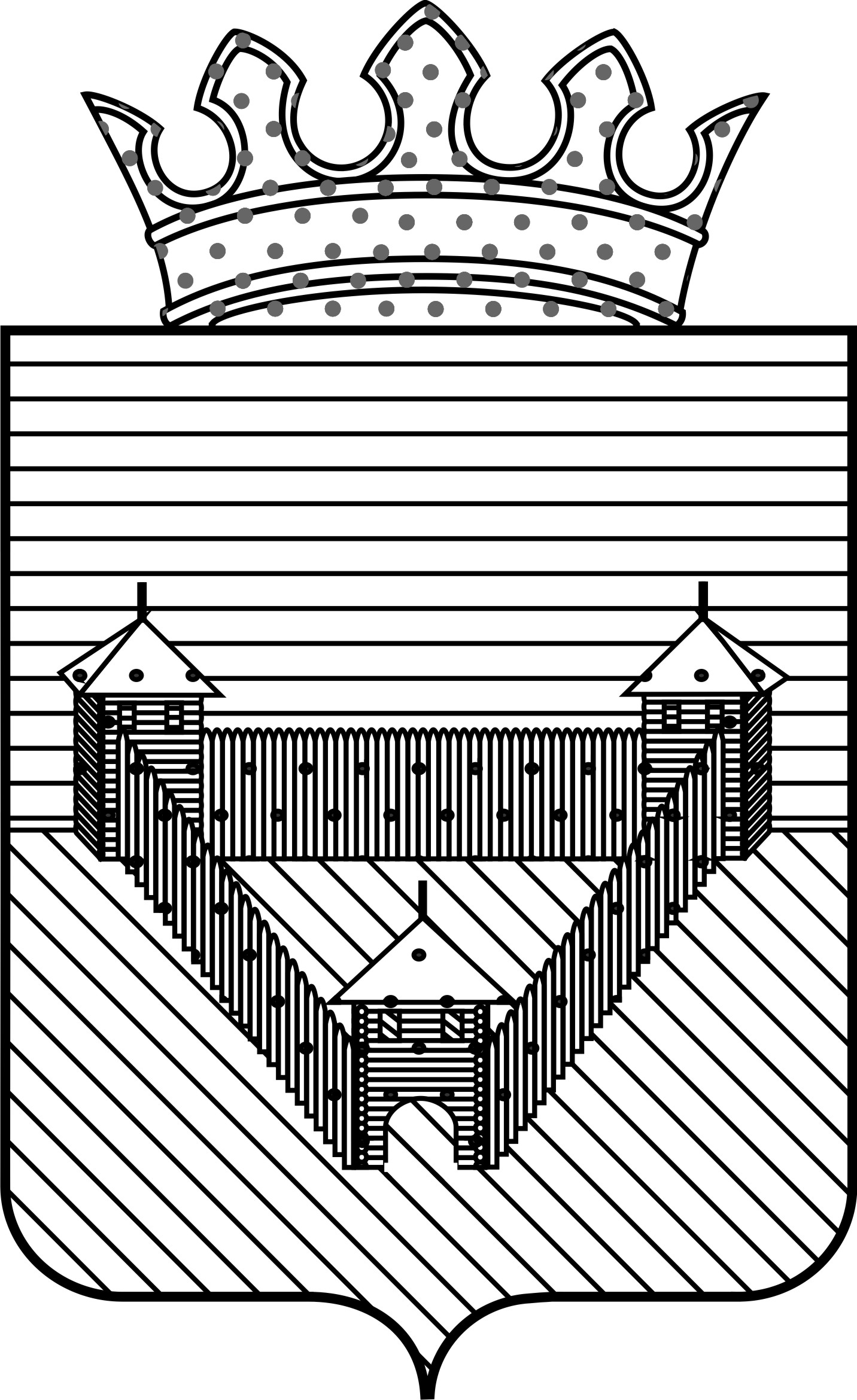 П О С Т А Н О В Л Е Н И ЕП О С Т А Н О В Л Е Н И ЕП О С Т А Н О В Л Е Н И ЕАДМИНИСТРАЦИИ ОРДИНСКОГО МУНИЦИПАЛЬНОГО ОКРУГАПЕРМСКОГО КРАЯАДМИНИСТРАЦИИ ОРДИНСКОГО МУНИЦИПАЛЬНОГО ОКРУГАПЕРМСКОГО КРАЯАДМИНИСТРАЦИИ ОРДИНСКОГО МУНИЦИПАЛЬНОГО ОКРУГАПЕРМСКОГО КРАЯ__________________№ ________УТВЕРЖДЕНпостановлением администрацииОрдинского муниципального округаот __________№ ____№ п/пНаименование документаКоличество листов123Договор приобретения оборудованияДоговор приобретения оборудованияНаименование оборудованияПолная стоимость оборудования, включая монтаж, рублейОбъем произведенных и подтвержденных затрат по оплате приобретения оборудования, рублейСумма субсидии рассчитывается в соответствии с пунктом 3.3 Порядка предоставления субсидий из бюджетаОрдинского муниципального округа субъектам малогои среднего предпринимательствав целях возмещения части затрат,связанных с осуществлением имипредпринимательской деятельности, утвержденного постановлением администрации Ординского муниципального округа№датаНаименование оборудованияПолная стоимость оборудования, включая монтаж, рублейОбъем произведенных и подтвержденных затрат по оплате приобретения оборудования, рублейСумма субсидии рассчитывается в соответствии с пунктом 3.3 Порядка предоставления субсидий из бюджетаОрдинского муниципального округа субъектам малогои среднего предпринимательствав целях возмещения части затрат,связанных с осуществлением имипредпринимательской деятельности, утвержденного постановлением администрации Ординского муниципального округа123456Договор лизинга оборудованияДоговор лизинга оборудованияНаименование предмета лизингаПолная стоимость предмета лизинга, рублейРазмер первого взноса (аванса), рублейОбъем произведенных и подтвержденных затрат по оплате первого взноса (аванса), рублейРазмер ставки, %Сумма субсидии рассчитывается в соответствии с пунктом 4.4 Порядка предоставления субсидий из бюджетаОрдинского муниципального округа субъектам малогои среднего предпринимательствав целях возмещения части затрат,связанных с осуществлением имипредпринимательской деятельности, утвержденного постановлением администрации Ординского муниципального округа№датаНаименование предмета лизингаПолная стоимость предмета лизинга, рублейРазмер первого взноса (аванса), рублейОбъем произведенных и подтвержденных затрат по оплате первого взноса (аванса), рублейРазмер ставки, %Сумма субсидии рассчитывается в соответствии с пунктом 4.4 Порядка предоставления субсидий из бюджетаОрдинского муниципального округа субъектам малогои среднего предпринимательствав целях возмещения части затрат,связанных с осуществлением имипредпринимательской деятельности, утвержденного постановлением администрации Ординского муниципального округа12345678Раздел 1. Общие и контактные данныеРаздел 1. Общие и контактные данныеРаздел 1. Общие и контактные данныеРаздел 1. Общие и контактные данные1.1Полное наименование субъекта малого и среднего предпринимательства1.2Полное наименование бизнес-проекта (инвестиционного проекта)1.3Полное наименование субсидии в соответствии с пунктом 1.2. Порядка предоставления субсидий из бюджета Ординского муниципального округа субъектам малого и среднего предпринимательства в целях возмещения части затрат, связанных с осуществлением ими предпринимательской деятельности, на которую претендует субъект малого и среднего предпринимательства (далее – Порядок)1.4Код ОКВЭД с расшифровкой, в рамках которого реализуется бизнес-проект (инвестиционный проект)1.5ИНН организации (индивидуального предпринимателя), ОГРН (ОГРНИП), дата регистрации юридического лица, индивидуального предпринимателя1.6Адрес, телефон, e-mail субъекта МСП1.7Контактное лицо от субъекта МСП, его телефон и e-mailРаздел 2. Сведения о деятельности субъекта малого и среднего предпринимательстваРаздел 2. Сведения о деятельности субъекта малого и среднего предпринимательстваРаздел 2. Сведения о деятельности субъекта малого и среднего предпринимательстваРаздел 2. Сведения о деятельности субъекта малого и среднего предпринимательства2.1Объем реализованной продукции, товаров, услуг за год, предшествующий участию в отборе, в натуральном выражении (ед., шт.  и др.), в том числе на экспорт <1>2.2Объем оборота реализованной продукции, товаров, услуг в тыс. руб., без учета НДС, включая на экспорт (для индивидуальных предпринимателей - объем выручки, доход), в том числе <2>:2.2.1за 2020 год2.2.2за 2021 год (оценка)2.3География поставок (указать), в том числе на экспорт2.4Среднесписочная численность работников за год, предшествующий участию в отборе, ед. <3>2.4.1Среднесписочная численность работников 
за 2021 год (оценка), ед.2.5Среднемесячная заработная плата за год, предшествующий участию в отборе, руб. <4>2.6Система налогообложения2.7Объем налоговых отчислений за год, предшествующий участию в отборе, тыс. руб. <5>, в том числе:2.7.1налог на прибыль (налог на доходы), тыс. руб.2.7.2УСНО, тыс. руб.2.7.3уплата патента, тыс. руб.2.7.4налог на имущество, тыс. руб.2.7.5транспортный налог, тыс. руб.2.7.6земельный налог, тыс. руб.2.7.7НДФЛ, тыс. руб.2.7.8отчисления с заработной платы (внебюджетные фонды), тыс. руб.2.7.9другие (указать), тыс. руб.2.8Дебиторская задолженность за год, предшествующий участию в отборе, тыс. руб.2.9Кредиторская задолженность за год, предшествующий участию в отборе, тыс. руб.2.10Финансовый результат организации за год, предшествующий участию в отборе (указать, чистая прибыль или убыток) <5>, тыс. руб.2.11Объем полученной государственной поддержки за три предшествующих участию в отборе отчетных года, тыс. руб.2.12Обеспеченность субъекта МСП собственными ресурсами (земельный участок; производственные, административные помещения, здания, строения, сооружения) с указанием реквизитов документов, подтверждающих право собственности, а также наличие патентов на изобретения с указанием их реквизитовРаздел 3. Сведения о бизнес-проекте (инвестиционном проекте)Раздел 3. Сведения о бизнес-проекте (инвестиционном проекте)Раздел 3. Сведения о бизнес-проекте (инвестиционном проекте)Раздел 3. Сведения о бизнес-проекте (инвестиционном проекте)3.1Характеристика бизнес-проекта (инвестиционного проекта): описание и характеристики производимого товара (работы, услуги)3.1.1конкурентные преимущества и недостатки, производимого товара (работы, услуги)3.1.2наименование импортозамещающей продукции и (или) высокотехнологичной продукции, работ и услуг, производимой (производство которой предполагается) в рамках реализации бизнес-проекта (инвестиционного проекта), с указанием кода в соответствии с ОК 034-2014 (ОКПД 2)3.1.3потребитель, каналы сбыта3.1.4сезонность, перспективность и др.3.2Цель бизнес-проекта (инвестиционного проекта)<6>3.3Дата начала реализации проекта (месяц, год)3.4Общая стоимость бизнес-проекта (инвестиционного проекта), всего, тыс. руб., в том числе:3.4.1объем инвестиций в основной капитал, тыс. руб.3.4.2объем инвестиций в оборотный капитал, тыс. руб.3.5Объем собственных средств (в том числе объем привлеченных займов, кредитов), тыс. руб.3.6Объем уже осуществленных затрат, всего, тыс. руб., в том числе:3.6.1объем уже вложенных инвестиций в основной капитал, тыс. руб.3.7Затраты, предъявляемые к субсидированию, всего, руб., в том числе:3.7.1Наименование приобретенного оборудованияСтоимость, руб.Обоснование необходимости для реализации бизнес-проекта (инвестиционного проекта)3.7.1.13.7.1.23.8Сумма запрашиваемой субсидии, руб.3.9Чистая приведенная стоимость бизнес-проекта (инвестиционного проекта) <7>3.10Планируемая чистая прибыль по итогам реализации бизнес-проекта (инвестиционного проекта), тыс. руб. в год3.11Ожидаемый экономический эффект от реализации инвестиционного проекта <8>, тыс. руб. в год3.12Объем оборота реализованной продукции, товаров, услуг в тыс. руб., без учета НДС, включая на экспорт (для индивидуальных предпринимателей - объем выручки, доход), по итогам текущего финансового года (оценка)3.13Экономический эффект от снижения затрат <9>, тыс. руб. 3.14Срок окупаемости бизнес-проекта (инвестиционного проекта<10>) (мес.)3.15Ожидаемый объем налоговых отчислений в результате реализации проекта, в год тыс. руб., в том числе:3.15.1налог на прибыль (налог на доходы), тыс. руб.3.15.2УСНО, тыс. руб.3.15.3уплата патента, тыс. руб.3.15.4налог на имущество, тыс. руб.3.15.5транспортный налог, тыс. руб.3.15.6земельный налог, тыс. руб.3.15.7НДФЛ, тыс. руб.3.15.8отчисления с заработной платы (внебюджетные фонды), тыс. руб.3.15.9другие (указать), тыс. руб.3.16Количество вновь созданных (создаваемых) рабочих мест в результате реализации бизнес-проекта (инвестиционного проекта), ед., в том числе:3.16.1до 31 декабря текущего года3.17Среднесписочная численность работников в году предоставления субсидии (оценка), ед.Раздел 4. Перечень документов, на основании которых заполнен паспорт бизнес-проекта (инвестиционного проекта)Раздел 4. Перечень документов, на основании которых заполнен паспорт бизнес-проекта (инвестиционного проекта)Раздел 4. Перечень документов, на основании которых заполнен паспорт бизнес-проекта (инвестиционного проекта)Раздел 4. Перечень документов, на основании которых заполнен паспорт бизнес-проекта (инвестиционного проекта)№ п/пВиды документовОтметить документы, на основании которых заполнен паспорт бизнес-проекта (инвестиционного проекта)Отметить документы, на основании которых заполнен паспорт бизнес-проекта (инвестиционного проекта)4.1Регистры бухгалтерского учета в соответствии с Федеральным законом от 6 декабря 2011 г. № 402-ФЗ «О бухгалтерском учете» (перечислить)4.2Отчет о финансовых результатах (отчет о прибылях и убытках), форма ОКУД 07100024.2Книга учета доходов и расходов индивидуальных предпринимателей, применяющих систему налогообложения для сельскохозяйственных товаропроизводителей, по форме, утвержденной Приказом Министерства финансов Российской Федерации от 11 декабря 2006 г. N 169н "Об утверждении формы Книги учета доходов и расходов индивидуальных предпринимателей, применяющих систему налогообложения для сельскохозяйственных товаропроизводителей (единый сельскохозяйственный налог), и порядка ее заполнения"4.2Книга учета доходов и расходов организаций и индивидуальных предпринимателей, применяющих упрощенную систему налогообложения, по форме, утвержденной Приказом Министерства финансов Российской Федерации от 22 октября 2012 г. N 135н "Об утверждении форм Книги учета доходов и расходов организаций и индивидуальных предпринимателей, применяющих упрощенную систему налогообложения, Книги учета доходов индивидуальных предпринимателей, применяющих патентную систему налогообложения, и порядков их заполнения"4.2Книга учета доходов индивидуального предпринимателя, применяющего патентную систему налогообложения, по форме, утвержденной Приказом Министерства финансов Российской Федерации от 22 октября 2012 г. N 135н "Об утверждении форм Книги учета доходов и расходов организаций и индивидуальных предпринимателей, применяющих упрощенную систему налогообложения, Книги учета доходов индивидуальных предпринимателей, применяющих патентную систему налогообложения, и порядков их заполнения"4.2Иные регистры бухгалтерского учета в соответствии с Федеральным законом от 6 декабря 2011 г. N 402-ФЗ "О бухгалтерском учете" (перечислить)4.3Сведения о среднесписочной численности работников за предшествующий календарный год по форме КНД 1110018 за 2 предшествующих года4.4Расчет по начисленным и уплаченным страховым взносам на обязательное пенсионное страхование в Пенсионный фонд Российской Федерации и на обязательное медицинское страхование в Федеральный фонд обязательного медицинского страхования плательщиками страховых взносов, производящими выплаты и иные вознаграждения физическим лицам, по форме РСВ-1 ПФР за 2 предшествующих года4.4Расчет по начисленным и уплаченным страховым взносам на обязательное социальное страхование на случай временной нетрудоспособности и в связи с материнством и по обязательному социальному страхованию от несчастных случаев на производстве и профессиональных заболеваний, а также по расходам на выплату страхового обеспечения по форме 4-ФСС4.5Налоговая декларация по налогу, уплачиваемому в связи с применением упрощенной системы налогообложения, по форме КНД 11520174.5Налоговая декларация по налогу на доходы физических лиц (форма 3-НДФЛ) КНД 11510204.5Налоговая декларация по налогу на прибыль организаций по форме КНД 11510064.5Налоговая декларация по налогу на имущество организаций по форме КНД 11520264.5Налоговая декларация по транспортному налогу по форме КНД 11520044.5Налоговая декларация по земельному налогу по форме КНД 11530054.5Платежный документ об уплате налога, взимаемого в связи с применением патентной системы налогообложения4.5Заявление на получение патента (форма N 26.5-1) (КНД 1150010)4.5Сведения о доходах физических лиц и суммах начисленного и удержанного налога за предыдущий налоговый период, представляемые налоговыми агентами4.5Иные (перечислить)N п/пНаименование критериев оценки бизнес-проекта (инвестиционного проекта)Значение критериев оценки бизнес-проекта (инвестиционного проекта)Количество балловКоличество балловN п/пНаименование критериев оценки бизнес-проекта (инвестиционного проекта)Значение критериев оценки бизнес-проекта (инвестиционного проекта)для действующих субъектов малого и среднего предпринимательствадля действующих субъектов малого и среднего предпринимательстваN п/пНаименование критериев оценки бизнес-проекта (инвестиционного проекта)Значение критериев оценки бизнес-проекта (инвестиционного проекта)для микро <1>для малых и средних <1>12345Раздел 1. Критерии оценки отдельных сведений о деятельности субъекта малого и среднего предпринимательстваРаздел 1. Критерии оценки отдельных сведений о деятельности субъекта малого и среднего предпринимательстваРаздел 1. Критерии оценки отдельных сведений о деятельности субъекта малого и среднего предпринимательстваРаздел 1. Критерии оценки отдельных сведений о деятельности субъекта малого и среднего предпринимательстваРаздел 1. Критерии оценки отдельных сведений о деятельности субъекта малого и среднего предпринимательства1.1Реализация бизнес-проекта (инвестиционного проекта) в сфере обрабатывающего производства <2>Реализуется в сфере обрабатывающего производства221.1Реализация бизнес-проекта (инвестиционного проекта) в сфере обрабатывающего производства <2>Реализуется в других сферах деятельности001.2Отношение уровня среднемесячной заработной платы работников субъекта малого и среднего предпринимательства к уровню среднемесячной номинальной заработной платы работников муниципального округа за последний отчетный период <3>Более 1,0331.2Отношение уровня среднемесячной заработной платы работников субъекта малого и среднего предпринимательства к уровню среднемесячной номинальной заработной платы работников муниципального округа за последний отчетный период <3>От 0,5 до 1 включительно221.2Отношение уровня среднемесячной заработной платы работников субъекта малого и среднего предпринимательства к уровню среднемесячной номинальной заработной платы работников муниципального округа за последний отчетный период <3>От 0,25 до 0,5 включительно111.2Отношение уровня среднемесячной заработной платы работников субъекта малого и среднего предпринимательства к уровню среднемесячной номинальной заработной платы работников муниципального округа за последний отчетный период <3>Менее 0,25001.3Финансовый результат субъекта малого и среднего предпринимательства за год, предшествующий участию в отборе, тыс. руб.С прибылью221.3Финансовый результат субъекта малого и среднего предпринимательства за год, предшествующий участию в отборе, тыс. руб."0" или убыток00Раздел 2. Критерии оценки показателей бизнес-проекта (инвестиционного проекта)Раздел 2. Критерии оценки показателей бизнес-проекта (инвестиционного проекта)Раздел 2. Критерии оценки показателей бизнес-проекта (инвестиционного проекта)Раздел 2. Критерии оценки показателей бизнес-проекта (инвестиционного проекта)Раздел 2. Критерии оценки показателей бизнес-проекта (инвестиционного проекта)2.1Чистая приведенная стоимостьПоложительное значение332.1Чистая приведенная стоимость"0" или отрицательное значение002.2Доля объема инвестиций в основной капитал в общей стоимости бизнес-проекта (инвестиционного проекта)Более 50%552.2Доля объема инвестиций в основной капитал в общей стоимости бизнес-проекта (инвестиционного проекта)От 30% до 50% включительно332.2Доля объема инвестиций в основной капитал в общей стоимости бизнес-проекта (инвестиционного проекта)Менее 30%112.2Доля объема инвестиций в основной капитал в общей стоимости бизнес-проекта (инвестиционного проекта)Общая стоимость бизнес-проекта (инвестиционного проекта) не учитывает потребности в дополнительном оборотном капитале002.3Доля собственных средств (в том числе объем привлеченных займов, кредитов) в общей стоимости бизнес-проекта (инвестиционного проекта)Более 35%222.3Доля собственных средств (в том числе объем привлеченных займов, кредитов) в общей стоимости бизнес-проекта (инвестиционного проекта)От 15% до 35% включительно112.3Доля собственных средств (в том числе объем привлеченных займов, кредитов) в общей стоимости бизнес-проекта (инвестиционного проекта)Менее 15%002.4Доля объема фактически осуществленных инвестиций в основной капитал (произведенных капитальных затрат) в общей стоимости бизнес-проектаЗатраты понесены в объеме 80% и более552.4Доля объема фактически осуществленных инвестиций в основной капитал (произведенных капитальных затрат) в общей стоимости бизнес-проектаЗатраты понесены в объеме более 50%, но менее 80%332.4Доля объема фактически осуществленных инвестиций в основной капитал (произведенных капитальных затрат) в общей стоимости бизнес-проектаЗатраты понесены в объеме более 20%, но менее 50%112.4Доля объема фактически осуществленных инвестиций в основной капитал (произведенных капитальных затрат) в общей стоимости бизнес-проектаЗатраты понесены в объеме менее 20%002.5Доля субсидии в общей стоимости бизнес-проекта (инвестиционного проекта)Менее 15%552.5Доля субсидии в общей стоимости бизнес-проекта (инвестиционного проекта)Более 15%, но менее 25%332.5Доля субсидии в общей стоимости бизнес-проекта (инвестиционного проекта)Более 25%, но менее 50%112.5Доля субсидии в общей стоимости бизнес-проекта (инвестиционного проекта)Более 50%002.6Стадия реализации проектаБизнес-проект (инвестиционный проект) достиг окупаемости или достигнет в ближайшие 12 месяцев442.6Стадия реализации проектаБизнес-проект (инвестиционный проект) достигнет окупаемости в ближайшие 24 месяца222.6Стадия реализации проектаБизнес-проект (инвестиционный проект) достигнет окупаемости не ранее чем через 24 месяца002.7Соотношение совокупного объема уплаченных налогов за год, предшествующий участию в отборе, к объему запрошенной субсидииОбъем субсидии менее совокупного объема уплаченных налогов552.7Соотношение совокупного объема уплаченных налогов за год, предшествующий участию в отборе, к объему запрошенной субсидииОбъем субсидии превышает совокупный объем уплаченных налогов, но не более чем в два раза332.7Соотношение совокупного объема уплаченных налогов за год, предшествующий участию в отборе, к объему запрошенной субсидииОбъем субсидии превышает совокупный объем уплаченных налогов более чем в два раза002.8Соотношение ожидаемого объема налоговых отчислений в результате деятельности субъекта малого и среднего предпринимательства к объему реализованной продукции, товаров, услуг без учета НДС, в том числе на экспорт (для индивидуальных предпринимателей - объем выручки), в году, предшествующем участию в отбореБолее 9%442.8Соотношение ожидаемого объема налоговых отчислений в результате деятельности субъекта малого и среднего предпринимательства к объему реализованной продукции, товаров, услуг без учета НДС, в том числе на экспорт (для индивидуальных предпринимателей - объем выручки), в году, предшествующем участию в отбореОт 3% до 9% включительно222.8Соотношение ожидаемого объема налоговых отчислений в результате деятельности субъекта малого и среднего предпринимательства к объему реализованной продукции, товаров, услуг без учета НДС, в том числе на экспорт (для индивидуальных предпринимателей - объем выручки), в году, предшествующем участию в отбореМенее 3%002.8Соотношение ожидаемого объема налоговых отчислений в результате деятельности субъекта малого и среднего предпринимательства к объему реализованной продукции, товаров, услуг без учета НДС, в том числе на экспорт (для индивидуальных предпринимателей - объем выручки), в году, предшествующем участию в отбореОт 3% до 9% включительноНе оцениваетсяНе оценивается2.8Соотношение ожидаемого объема налоговых отчислений в результате деятельности субъекта малого и среднего предпринимательства к объему реализованной продукции, товаров, услуг без учета НДС, в том числе на экспорт (для индивидуальных предпринимателей - объем выручки), в году, предшествующем участию в отбореМенее 3%Не оцениваетсяНе оценивается2.9Доля планируемых к созданию рабочих мест в результате реализации бизнес-проекта (инвестиционного проекта) к среднесписочной численности работников за предшествующий годБолее 100%5Не оценивается2.9Доля планируемых к созданию рабочих мест в результате реализации бизнес-проекта (инвестиционного проекта) к среднесписочной численности работников за предшествующий годОт 50% до 100% включительно4Не оценивается2.9Доля планируемых к созданию рабочих мест в результате реализации бизнес-проекта (инвестиционного проекта) к среднесписочной численности работников за предшествующий годБолее 30%, но менее 50%3Не оценивается2.9Доля планируемых к созданию рабочих мест в результате реализации бизнес-проекта (инвестиционного проекта) к среднесписочной численности работников за предшествующий годДо 30% включительно2Не оценивается2.9Доля планируемых к созданию рабочих мест в результате реализации бизнес-проекта (инвестиционного проекта) к среднесписочной численности работников за предшествующий годСоздание рабочих мест не планируется0Не оценивается2.9Доля планируемых к созданию рабочих мест в результате реализации бизнес-проекта (инвестиционного проекта) к среднесписочной численности работников за предшествующий год10% и болееНе оценивается52.9Доля планируемых к созданию рабочих мест в результате реализации бизнес-проекта (инвестиционного проекта) к среднесписочной численности работников за предшествующий годБолее 5%, но менее 10%Не оценивается42.9Доля планируемых к созданию рабочих мест в результате реализации бизнес-проекта (инвестиционного проекта) к среднесписочной численности работников за предшествующий годДо 5% включительноНе оценивается32.9Доля планируемых к созданию рабочих мест в результате реализации бизнес-проекта (инвестиционного проекта) к среднесписочной численности работников за предшествующий годСоздание рабочих мест не планируетсяНе оценивается02.10Потенциал бизнес-проекта (инвестиционного проекта) к импортозамещению<4>/ производству высокотехнологичной продукции, работ и услуг с учетом приоритетных направлений модернизации российской экономики и производству высокотехнологичной продукции <5>Бизнес-проект (инвестиционный проект) реализуется в целях создания и (или) развития либо модернизации производства импортозамещающих товаров/ высокотехнологичной продукции, работ и услуг с учетом приоритетных направлений модернизации российской экономики, высокотехнологичной продукции552.10Потенциал бизнес-проекта (инвестиционного проекта) к импортозамещению<4>/ производству высокотехнологичной продукции, работ и услуг с учетом приоритетных направлений модернизации российской экономики и производству высокотехнологичной продукции <5>Бизнес-проект (инвестиционный проект) реализуется в целях создания и (или) развития либо модернизации производства иных товаров (работ, услуг)00ВСЕГОВСЕГОВСЕГО5050N п/пНаименование критериев оценки бизнес-проекта (инвестиционного проекта)Значение критериев оценки бизнес-проекта (инвестиционного проекта)Количество балловКоличество балловN п/пНаименование критериев оценки бизнес-проекта (инвестиционного проекта)Значение критериев оценки бизнес-проекта (инвестиционного проекта)для действующих субъектов малого и среднего предпринимательствадля действующих субъектов малого и среднего предпринимательстваN п/пНаименование критериев оценки бизнес-проекта (инвестиционного проекта)Значение критериев оценки бизнес-проекта (инвестиционного проекта)для микро <1>для малых и средних <1>12345Раздел 1. Критерии оценки отдельных сведений о деятельности субъекта малого и среднего предпринимательстваРаздел 1. Критерии оценки отдельных сведений о деятельности субъекта малого и среднего предпринимательстваРаздел 1. Критерии оценки отдельных сведений о деятельности субъекта малого и среднего предпринимательстваРаздел 1. Критерии оценки отдельных сведений о деятельности субъекта малого и среднего предпринимательстваРаздел 1. Критерии оценки отдельных сведений о деятельности субъекта малого и среднего предпринимательства1.1Реализация бизнес-проекта (инвестиционного проекта) в сфере обрабатывающего производства <2>Реализуется в сфере обрабатывающего производства1.1Реализация бизнес-проекта (инвестиционного проекта) в сфере обрабатывающего производства <2>Реализуется в других сферах деятельности1.2Отношение уровня среднемесячной заработной платы работников субъекта малого и среднего предпринимательства к уровню среднемесячной номинальной заработной платы работников муниципального округа за последний отчетный периодБолее 1,01.2Отношение уровня среднемесячной заработной платы работников субъекта малого и среднего предпринимательства к уровню среднемесячной номинальной заработной платы работников муниципального округа за последний отчетный периодОт 0,5 до 1 включительно1.2Отношение уровня среднемесячной заработной платы работников субъекта малого и среднего предпринимательства к уровню среднемесячной номинальной заработной платы работников муниципального округа за последний отчетный периодОт 0,25 до 0,5 включительно1.2Отношение уровня среднемесячной заработной платы работников субъекта малого и среднего предпринимательства к уровню среднемесячной номинальной заработной платы работников муниципального округа за последний отчетный периодМенее 0,251.3Финансовый результат субъекта малого и среднего предпринимательства за год, предшествующий участию в отборе, тыс. руб.С прибылью1.3Финансовый результат субъекта малого и среднего предпринимательства за год, предшествующий участию в отборе, тыс. руб."0" или убытокРаздел 2. Критерии оценки показателей бизнес-проекта (инвестиционного проекта)Раздел 2. Критерии оценки показателей бизнес-проекта (инвестиционного проекта)Раздел 2. Критерии оценки показателей бизнес-проекта (инвестиционного проекта)Раздел 2. Критерии оценки показателей бизнес-проекта (инвестиционного проекта)Раздел 2. Критерии оценки показателей бизнес-проекта (инвестиционного проекта)2.1Чистая приведенная стоимостьПоложительное значение2.1Чистая приведенная стоимость"0" или отрицательное значение2.2Доля объема инвестиций в основной капитал в общей стоимости бизнес-проекта (инвестиционного проекта)Более 50%2.2Доля объема инвестиций в основной капитал в общей стоимости бизнес-проекта (инвестиционного проекта)От 30% до 50% включительно2.2Доля объема инвестиций в основной капитал в общей стоимости бизнес-проекта (инвестиционного проекта)Менее 30%2.2Доля объема инвестиций в основной капитал в общей стоимости бизнес-проекта (инвестиционного проекта)Общая стоимость бизнес-проекта (инвестиционного проекта) не учитывает потребности в дополнительном оборотном капитале2.3Доля собственных средств (в том числе объем привлеченных займов, кредитов) в общей стоимости бизнес-проекта (инвестиционного проекта)Более 35%2.3Доля собственных средств (в том числе объем привлеченных займов, кредитов) в общей стоимости бизнес-проекта (инвестиционного проекта)От 15% до 35% включительно2.3Доля собственных средств (в том числе объем привлеченных займов, кредитов) в общей стоимости бизнес-проекта (инвестиционного проекта)Менее 15%2.4Доля объема фактически осуществленных инвестиций в основной капитал (произведенных капитальных затрат) в общей стоимости бизнес-проектаЗатраты понесены в объеме 80% и более2.4Доля объема фактически осуществленных инвестиций в основной капитал (произведенных капитальных затрат) в общей стоимости бизнес-проектаЗатраты понесены в объеме более 50%, но менее 80%2.4Доля объема фактически осуществленных инвестиций в основной капитал (произведенных капитальных затрат) в общей стоимости бизнес-проектаЗатраты понесены в объеме более 20%, но менее 50%2.4Доля объема фактически осуществленных инвестиций в основной капитал (произведенных капитальных затрат) в общей стоимости бизнес-проектаЗатраты понесены в объеме менее 20%2.5Доля субсидии в общей стоимости бизнес-проекта (инвестиционного проекта)Менее 15%2.5Доля субсидии в общей стоимости бизнес-проекта (инвестиционного проекта)Более 15%, но менее 25%2.5Доля субсидии в общей стоимости бизнес-проекта (инвестиционного проекта)Более 25%, но менее 50%2.5Доля субсидии в общей стоимости бизнес-проекта (инвестиционного проекта)Более 50%2.6Стадия реализации проектаБизнес-проект (инвестиционный проект) достиг окупаемости или достигнет в ближайшие 12 месяцев2.6Стадия реализации проектаБизнес-проект (инвестиционный проект) достигнет окупаемости в ближайшие 24 месяца2.6Стадия реализации проектаБизнес-проект (инвестиционный проект) достигнет окупаемости не ранее чем через 24 месяца2.7Соотношение совокупного объема уплаченных налогов за год, предшествующий участию в отборе, к объему запрошенной субсидииОбъем субсидии менее совокупного объема уплаченных налогов2.7Соотношение совокупного объема уплаченных налогов за год, предшествующий участию в отборе, к объему запрошенной субсидииОбъем субсидии превышает совокупный объем уплаченных налогов, но не более чем в два раза2.7Соотношение совокупного объема уплаченных налогов за год, предшествующий участию в отборе, к объему запрошенной субсидииОбъем субсидии превышает совокупный объем уплаченных налогов более чем в два раза2.8Соотношение ожидаемого объема налоговых отчислений в результате деятельности субъекта малого и среднего предпринимательства к объему реализованной продукции, товаров, услуг без учета НДС, в том числе на экспорт (для индивидуальных предпринимателей - объем выручки), в году, предшествующем участию в отбореБолее 9%2.8Соотношение ожидаемого объема налоговых отчислений в результате деятельности субъекта малого и среднего предпринимательства к объему реализованной продукции, товаров, услуг без учета НДС, в том числе на экспорт (для индивидуальных предпринимателей - объем выручки), в году, предшествующем участию в отбореОт 3% до 9% включительно2.8Соотношение ожидаемого объема налоговых отчислений в результате деятельности субъекта малого и среднего предпринимательства к объему реализованной продукции, товаров, услуг без учета НДС, в том числе на экспорт (для индивидуальных предпринимателей - объем выручки), в году, предшествующем участию в отбореМенее 3%2.8.1Соотношение ожидаемого объема налоговых отчислений в результате реализации бизнес-проекта (инвестиционного проекта) к объему реализованной продукции, товаров, услуг без учета НДС, в том числе на экспорт (для индивидуальных предпринимателей - объем выручки), в текущем календарном году (оценка)Более 9%2.8.1Соотношение ожидаемого объема налоговых отчислений в результате реализации бизнес-проекта (инвестиционного проекта) к объему реализованной продукции, товаров, услуг без учета НДС, в том числе на экспорт (для индивидуальных предпринимателей - объем выручки), в текущем календарном году (оценка)От 3% до 9% включительно2.8.1Соотношение ожидаемого объема налоговых отчислений в результате реализации бизнес-проекта (инвестиционного проекта) к объему реализованной продукции, товаров, услуг без учета НДС, в том числе на экспорт (для индивидуальных предпринимателей - объем выручки), в текущем календарном году (оценка)Менее 3%2.9Доля планируемых к созданию рабочих мест в результате реализации бизнес-проекта (инвестиционного проекта) к среднесписочной численности работников за предшествующий годБолее 100%2.9Доля планируемых к созданию рабочих мест в результате реализации бизнес-проекта (инвестиционного проекта) к среднесписочной численности работников за предшествующий годОт 50% до 100% включительно2.9Доля планируемых к созданию рабочих мест в результате реализации бизнес-проекта (инвестиционного проекта) к среднесписочной численности работников за предшествующий годБолее 30%, но менее 50%2.9Доля планируемых к созданию рабочих мест в результате реализации бизнес-проекта (инвестиционного проекта) к среднесписочной численности работников за предшествующий годДо 30% включительно2.9Доля планируемых к созданию рабочих мест в результате реализации бизнес-проекта (инвестиционного проекта) к среднесписочной численности работников за предшествующий годСоздание рабочих мест не планируется2.9Доля планируемых к созданию рабочих мест в результате реализации бизнес-проекта (инвестиционного проекта) к среднесписочной численности работников за предшествующий год10% и более2.9Доля планируемых к созданию рабочих мест в результате реализации бизнес-проекта (инвестиционного проекта) к среднесписочной численности работников за предшествующий годБолее 5%, но менее 10%2.9Доля планируемых к созданию рабочих мест в результате реализации бизнес-проекта (инвестиционного проекта) к среднесписочной численности работников за предшествующий годДо 5% включительно2.9Доля планируемых к созданию рабочих мест в результате реализации бизнес-проекта (инвестиционного проекта) к среднесписочной численности работников за предшествующий годСоздание рабочих мест не планируется2.10Потенциал бизнес-проекта (инвестиционного проекта) к импортозамещению/ производству высокотехнологичной продукции, работ и услуг с учетом приоритетных направлений модернизации российской экономики и производству высокотехнологичной продукцииБизнес-проект (инвестиционный проект) реализуется в целях создания и (или) развития либо модернизации производства импортозамещающих товаров/ высокотехнологичной продукции, работ и услуг с учетом приоритетных направлений модернизации российской экономики, высокотехнологичной продукции2.10Потенциал бизнес-проекта (инвестиционного проекта) к импортозамещению/ производству высокотехнологичной продукции, работ и услуг с учетом приоритетных направлений модернизации российской экономики и производству высокотехнологичной продукцииБизнес-проект (инвестиционный проект) реализуется в целях создания и (или) развития либо модернизации производства иных товаров (работ, услуг)ВСЕГОВСЕГОВСЕГОПредседатель комиссии_______________________(______________________)Члены комиссии_______________________(______________________)_______________________(______________________)